You are summonsed to attend the  Monthly Meeting of the Hawthorn Parish Council on Monday 20th September  2021   at 7pm  in the Community Centre.AGENDANotice of MeetingPublic Notice of the Meeting has been given in accordance with Schedule 12 paragraph 10(2) of the LGA 1972Apologies: To receive apologies and to approve reasons for absence.Declarations of InterestTo notify of any items that appear in the agenda in which you may have an interest, including those that have previously been recorded in the Members Register of Interests.Minutes: To approve the Minutes of the Monthly Meeting held July 19th 2021Matters of InformationReports  Police  DCC  Community Centre  Smaller councils meeting  East Durham MeetingPublic ParticipationCorrespondenceCDALC AGMFinancial:  To endorse the monies  paid by the Clerk since the last meeting / Bank reconciliation – will be circulated at  the meetingPlay area - updateNew NoticeboardsProgress report and informationFlooding : Mr. Brian WeatherallB1432 SpeedingProtocol : Agendas Planting Wild Flowers in hedges (GV)TrainingThe Council Year – information as attached.Current Planning ApplicationsEvents & Information The Big T Sunflower CompetitionChristmas – Lights Switch onDate  of the next meeting:  Monthly Meeting : Monday  18th  October 2021Lesley K. SwinbankLesley Swinbank   (Parish Clerk)    10th September   2021All residents and the press are welcome to come along to the meeting.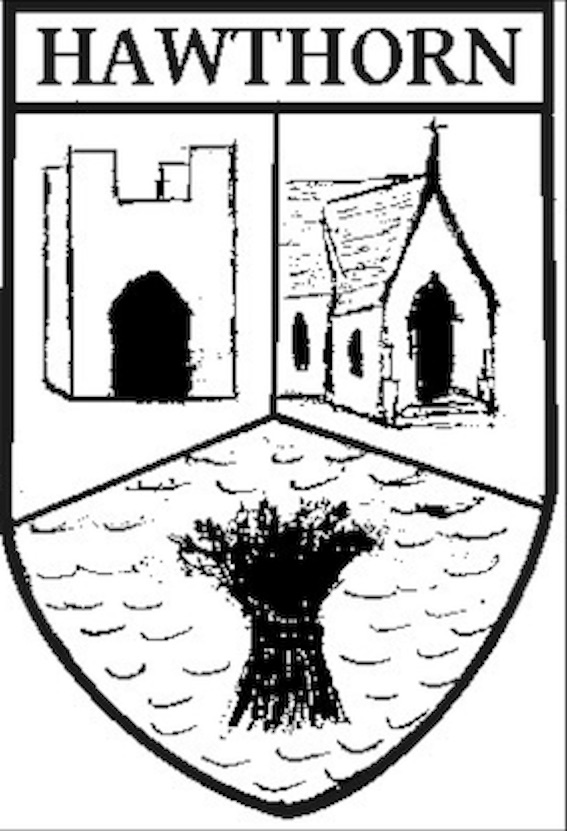 Hawthorn Parish CouncilClerk to the Council: Lesley Swinbank MBA, FSLCCSpringwell House, Spring Lane, Sedgefield Co. Durham. TS21 2HSTel. 01740 622429Email: clerk@hawthornparish.co.uk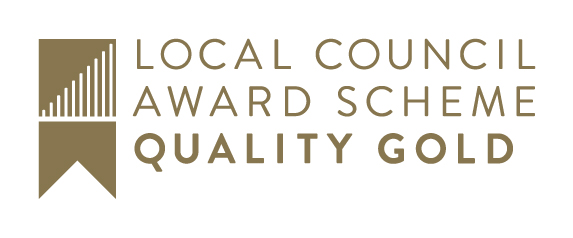 